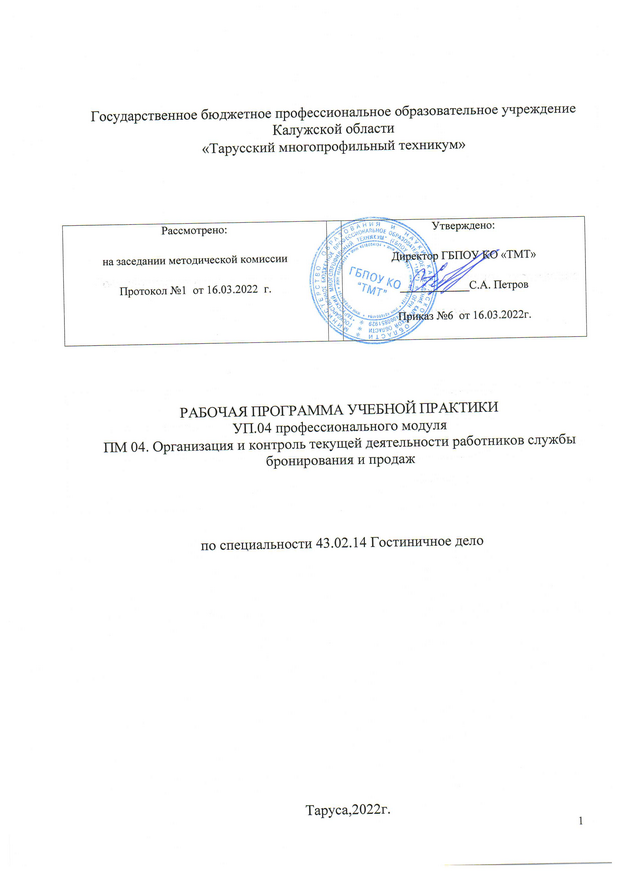 РАБОЧАЯ ПРОГРАММА УЧЕБНОЙ ПРАКТИКИ УП.04 профессионального модуля ПМ 04. Организация и контроль текущей деятельности работников службы бронирования и продаж разработана на основе Федерального государственного образовательного стандарта среднего профессионального образования (далее – ФГОС СПО) по специальности 43.02.14 Гостиничное дело (Приказ Минобрнауки России от 09.12.2016 N 1552 "Об утверждении федерального государственного образовательного стандарта среднего профессионального образования по специальности 43.02.14 Гостиничное дело"(Зарегистрировано в Минюсте России 26.12.2016 N 44974) , положения   о практике обучающихся , осваивающих основные профессиональные образовательные  программы среднего профессионального образования, утвержденного приказом Министерства образования и науки РФ от 18 апреля 2013 №291.Организация-разработчик : ГБПОУ КО «Тарусский многопрофильный техникум»Разработчик: Емельянова Л.О.- преподаватель специальных дисциплин.СодержаниеПОЯСНИТЕЛЬНАЯ ЗАПИСКАРабочая программа учебной практики является частью программы подготовки специалистов среднего звена ГБПОУ КО «Тарусский многопрофильный техникум» по специальности 43.02.14 Гостиничное дело базового уровня подготовки, разработанной в соответствии с ФГОС СПООбщий объем времени на проведение практики определяется ФГОС СПО, сроки проведения устанавливаются техникумом в соответствии с ОПОП СПО.Учебная практика проводится техникумом в рамках профессиональных моду- лей и может реализовываться как концентрированно в несколько периодов, так и рассредоточено, чередуясь с теоретическими занятиями в рамках профессиональных модулей.Учебная практика направлена на получение первоначального практического опыта. Учебная практика может проводиться как в техникуме (при выполнении условий    реализации программы практики), так и в организациях (на предприятиях) на основании договоров  между организацией и техникумом.Учебная практика может быть направлена на освоение одной или нескольких рабочих профессий, если это является одним из видов профессиональной деятельности ФГОС СПО.Программа практики разрабатывается техникумом на основе рабочих программ модулей ОПОП специальности 43.02.14 Гостиничное дело , макета программы учебной практики и согласовывается с организациями, участвующими в проведении практики. Одной из составляющей программы практики является разработка форм и методов контроля для оценки результатов освоения общих и профессиональных компетенций (оценочные материалы); к работе над этим разделом должны привлекаться специалисты организаций (предприятий), в которых проводится практика. При разработке содержания каждого вида практики по профессиональному модулю следует выделить необходимые практический опыт, умения и знания в соответствии с ФГОС СПО, а также виды работ, необходимые для овладения конкретной профессиональной деятельностью и включенные в рабочую программу модуля. Содержание практики по профилю специальности может уточняться в зависимости от специфических особенностей конкретной организации (предприятия).Формой аттестации по всем видам практик является дифференцированный зачет.ПАСПОРТ РАБОЧЕЙ ПРОГРАММЫ УЧЕБНОЙ ПРАКТИКИПМ.04 Организация и контроль текущей деятельности работников службы бронирования и продажОбласть применения программыРабочая программа учебной практики является частью программы под- готовки специалистов среднего звена ГБПОУ КО «Тарусский многопрофильный техникум» по специальности 43.02.14 Гостиничное дело базового уровня подготовки, разработанной в соответствии с ФГОС СПО.Содержание рабочей программы учебной практики направлено на освоение вида профессиональной деятельности: Организация и контроль текущей деятельности работников службы бронирования и продажТребования к содержанию практики регламентированы:- федеральным государственным образовательным стандартом среднего профессионального образования третьего поколения по специальности43.02.14 «Гостиничное дело»;-учебными планами специальности 43.02.14 «Гостиничное дело;-рабочей программой ПМ.04 Организация и контроль текущей деятельности работников службы бронирования и продаж- потребностями ведущих организаций, предприятий Цель практикиКомплексное освоение обучающимися основных видов профессиональной деятельности по специальности 43.02.14 Гостиничное дело, формирование общих и профессиональных компетенций, приобретение практического опыта.Задачи практикисовершенствование и закрепление знаний, полученных в процессе теоретического обучения;формирование профессиональных компетенций через применение теоретических знаний;приобретение профессиональных навыков, необходимых для работы в сфере дизайна;обеспечение непрерывности и последовательности овладения обучающимися профессиональной деятельностью, формами и методами работы.Место практики в структуре ОПОПУчебная практика является обязательным разделом основной образовательной программы по специальности 43.02.14 Гостиничное дело, осуществляется после изучения междисциплинарного курса профессиональных модуля: Организация и контроль текущей деятельности работников службы бронирования и продажДля полного усвоения курса учебной практики необходимы знания, умения и навыки, формируемые дисциплинами общепрофессионального цикла: ОП.01 Менеджмент и управление персоналом в гостиничном сервисе; ОП.02 Основы маркетинга гостиничных услуг; ОП.07 Предпринимательская деятельность в сфере гостиничного бизнеса; ОП.12 Сервисная деятельность; и др.Формы проведения практикиУчебная практика проводится в форме практических занятий.Место и время проведения практикиУчебная практика осуществляется в соответствии с графиком учебного процесса и учебным планом специальности 43.02.14 Гостиничное дело. Учебная практика проводится в структурных подразделениях ОУ (в учебно- производственной мастерской, лаборатории).Количество часов на освоение программы ученой практики .II РЕЗУЛЬТАТЫ ОСВОЕНИЯ УЧЕБНОЙ ПРАКТИКИВ результате освоения основной профессиональной образовательной программы, в структуру которой включена и учебная практика, у обучающихсядолжны быть сформированы ОК, ПК, соответствующие видам профессиональ- ной деятельности:В результате прохождения учебной практики по каждому из видов профессиональной деятельности обучающийся должен уметь:СОДЕРЖАНИЕ УЧЕБНОЙ ПРАКТИКИ3.1 Тематический план учебной практики: УП 04.01 Организация и контроль текущей деятельности работни- ков службы бронирования и продажУСЛОВИЯ РЕАЛИЗАЦИИ ПРОГРАММЫ УЧЕБНОЙ ПРАКТИКИ.Требования к минимальному материально-техническому обеспечениюОсновное и вспомогательное технологическое оборудованиеТаблица 1Инструмент, приспособления, принадлежности, инвентарьТаблица 2Требования к материально-техническому обеспечению Тренингового кабинета гостиничный номер (стандарт с двумя кроватями);Основное и вспомогательное технологическое оборудованиеТаблица 3Требования к материально-техническому обеспечениютренингового кабинета стойка приема и размещения гостей с модулем онлайн бронирования Основное и вспомогательное технологическое оборудованиеТаблица 4Инструмент, приспособления, принадлежности, инвентарьТаблица 5Информационное обеспечение обученияОсновная литература:Ехина М. А. Бронирование гостиничных услуг [Электронный ресурс] : рек.ФГБОУ ВПО "Государственный университет управления" в качестве учеб- ного пособия для студентов средних учебных заведений / М. А. Ехина.- 2-е изд. испр. и доп.- М.: ОИЦ "Академия", 2016. - 240 с. - ЭБС "Академия".Ехина М. А. Организация обслуживания в гостиницах [Электронный ре- сурс] :рек. ФГАУ «ФИРО» в качестве учебника для использования в учебном процес- се образовательных учреждений, реализующих программы СПО / М. А. Ехина.- 6-е изд., перераб.- М.: ОИЦ "Академия", 2015. - 240 с. - ЭБС "Академия"Павлова Н. В. Администратор гостиницы [Электронный ресурс] : рек. ФГАУ«ФИРО» в качестве учебного пособия для использования в учебном процессе образовательных учреждений, реализующих программы СПО / Н. В. Павло- ва. - 2-е изд., стер.- М. : ОИЦ "Академия", 2014 - 80 с. - ЭБС "Академия".Потапова И. И. Организация обслуживания гостей в процессе прожива- ния [Электронный ресурс]: рек. ФГАУ «ФИРО» в качестве учебника для ис- пользования в учебном процессе образовательных учреждений, реализующих программы СПО / И. И. Потапова.- 1-е изд. - М.: ОИЦ "Академия", 2015. - 320 с. -ЭБС "Академия".Ишимцева К. В. Английский язык для индустрии гостеприимства: [Электронный ресурс] : рек. в качестве учебного пособия / Ишимцева К. В., Мотинова Е. Н., Темякова В. В. - М.: Альфа-М, НИЦ ИНФРА-М, 2015. - 256 с. - ЭБС "Знаниум"Дополнительные источники:Ехина М. А. Прием, размещение и выписка гостей [Электронный ре- сурс] : рек. ФГБОУ ВПО "Государственный университет управления" в качестве учебника для студентов средних учебных заведений / М. А. Ехина.- 2-е изд. испр. и доп.- М.: ОИЦ "Академия", 2016. - 304 с. - ЭБС "Академия".Небесная А.Ю. Методические указания по учебной практике по про- филю специальности: Методические указания по производственной практике по специальности СПО 43.02.14 Гостиничное дело/А.Ю. Небесная, ФГБОУ ВО«ВГЛТУ», – Воронеж, 2019. – 13 с.Перечень ресурсов информационно-телекоммуникационной сети«Интернет»Журналы (электронные):«Отель», «Пять звезд», «Гостиница и ресторан», «PRO - отель».Интернет-ресурсыhttp://www.travelmole.comhttp://www.hotelnews.ruhttp://www.stonef.ru/history.htmhttp://all-hotels.ru http://www.amadeus.ruОбщие требования к организации учебной практики по ПМ.04 Организация и контроль текущей деятельности работников службы бронирования и продаж Обязательным условием допуска к учебной прак- тике является освоение междисциплинарных курсов в составе профессио- нальных модулей.4.4. Кадровое обеспечение учебной практикиТребования к кадровым условиям реализации образовательной про- граммы. Реализация образовательной программы обеспечивается руководя- щими и педагогическими работниками образовательной организации, а также лицами, привлекаемыми к реализации образовательной программы на усло- виях гражданско-правового договора, в том числе из числа руководителей иработников организаций, направление деятельности которых соответствует области профессиональной деятельности 33. Сервис, оказание услуг населе- нию (имеющих стаж работы в данной профессиональной области не менее 3 лет).Квалификация педагогических работников образовательной организа- ции должна отвечать квалификационным требованиям, указанным в квали- фикационных справочниках, и (или) профессиональных стандартах.Педагогические работники получают дополнительное профессиональ- ное образование по программам повышения квалификации, в том числе в форме стажировки в организациях, направление деятельности которых соот- ветствует области профессиональной подготовки 33. Сервис, оказание услуг населению, не реже 1 раза в 3 года с учетом расширения спектра профессио- нальных компетенций.КОНТРОЛЬ И ОЦЕНКА РЕЗУЛЬТАТОВ ОСВОЕНИЯ ПРО- ГРАММЫ УЧЕБНОЙ ПРАКТИКИФорма отчетностиКонтроль и оценка результатов освоения учебной практики осуществляется руко- водителем практики в процессе проведения учебных занятий, самостоятельного выполне- ния обучающимися заданий, выполнения практических проверочных работ. В результате освоения учебной практики в рамках профессиональных модулей обучающиеся проходят промежуточную аттестацию в форме дифференцированного зачета.К дифференцированному зачету допускаются обучающиеся, выполнившие требо- вания программы учебной практики и предоставившие полный пакет отчетных доку- ментов:дневник практики;отчет по практике, составленный в соответствии с содержанием тематическо- го плана практики и по форме, установленной ГБПОУ КК «Туапсинский гидрометеороло- гический техникум»;отзыв-характеристику с места практики.Порядок подведения итогов практикиОформленный отчет представляется студентом в сроки, определенные графиком учебного процесса, но не позже срока окончания практики. Руководитель практики про- веряет представленный студентом отчет о практике и решает вопрос о допуске дан- ного отчета к защите.Отчет, допущенный к защите руководителем практики, защищается студентом в присутствии комиссии, состоящей из руководителя практики и преподавателя специ- альных дисциплин. В комиссию может входить руководитель практики от предприя- тия.Итоговая оценка студенту за практику выводиться с учетом следующих факто-ров:активность студента, проявленные им профессиональные качества и творческие способности;качество и уровень выполнения отчета о прохождении производственной практики;защита результатов практики;отзыв-характеристика на студента руководителем практики от предприятия. Результаты защиты отчетов по практике проставляются в зачетной ведомости и в за-четной книжке студента.В случае, если руководитель практики не допускает к защите отчет по практи- ке, то отчет с замечаниями руководителя возвращается на доработку. После устране- ния замечаний и получения допуска отчет защищается студентом в установленный срок.Студент, не защитивший в установленные сроки отчет по учебной практике, считается имеющим академическую задолженность..Приложение 1обязательноеСодержание учебной практики в соответствии с ПКДля разработки содержания практики, направленного на формирование ПК, рекомендуется сначала конкретизировать задания в рамках прохождения практики по каждой ПК, с тем, чтобы качественно разработать содержание практики и методические рекомендации для обучающихся по прохождению практики.Вид учебной деятельностиОбъем часовУчебная практика144Итоговая аттестация в форме (указать)Дифференцированный зачет.КодКодНаименование результата обученияПК 4. 1.ПК 4. 1.Планировать потребности службы бронирования и продаж в материальных ре- сурсах и персонале.ПК 4.2.ПК 4.2.Организовывать деятельность сотрудников службы бронирования и продаж в со- ответствии с текущими планами и стандартами гостиницыПК 4.3.ПК 4.3.Контролировать текущую деятельность сотрудников службы бронирования и продаж для поддержания требуемого уровня качестваКодНаименование результата обученияНаименование результата обученияОК 01.Выбирать способы решения задач профессиональной деятельности, применительно к различным контекстам.Выбирать способы решения задач профессиональной деятельности, применительно к различным контекстам.ОК 02.Осуществлять поиск, анализ и интерпретацию информации, необходимой для вы- полнения задач профессиональной деятельности.Осуществлять поиск, анализ и интерпретацию информации, необходимой для вы- полнения задач профессиональной деятельности.ОК 03.Планировать и реализовывать собственное профессиональное и личностное разви- тие.Планировать и реализовывать собственное профессиональное и личностное разви- тие.ОК 04.Работать в коллективе и команде, эффективно взаимодействовать с коллегами, руко- водством, клиентами.Работать в коллективе и команде, эффективно взаимодействовать с коллегами, руко- водством, клиентами.ОК 05.Осуществлять устную и письменную коммуникацию на государственном языке с учетом особенностей социального и культурного контекста.Осуществлять устную и письменную коммуникацию на государственном языке с учетом особенностей социального и культурного контекста.ОК 06.Проявлять гражданско-патриотическую позицию, демонстрировать осознанное по- ведение на основе традиционных общечеловеческих ценностей.Проявлять гражданско-патриотическую позицию, демонстрировать осознанное по- ведение на основе традиционных общечеловеческих ценностей.ОК 07.Содействовать сохранению окружающей среды, ресурсосбережению, эффективно действовать в чрезвычайных ситуациях.Содействовать сохранению окружающей среды, ресурсосбережению, эффективно действовать в чрезвычайных ситуациях.КодНаименование результата обученияОК 08.Использовать средства физической культуры для сохранения и укрепления здоровья в процессе профессиональной деятельности и поддержание необходимого уровняфизической подготовленности.ОК 09.Использовать информационные технологии в профессиональной деятельности.ОК 10.Пользоваться профессиональной документацией на государственном и иностранном языке.ОК 11Планировать предпринимательскую деятельность в профессиональной сфере.ВПД 4Организация и контроль текущей деятельности работников службы брони- вания и продажОрганизация и контроль текущей деятельности работников службы брони- вания и продажУП 04ПК 4.1.Планировать потребности службы бронирования и продаж в материальных ресурсах и персонале.Практический опыт:планирования потребности службы бронирования и продаж в материальных ресурсах и персонале Умения:оценивать и планировать потребность службыбронирования и продаж в материальных ресурсах и персонале;планировать и прогнозировать продажиЗнания:структура и место службы бронирования и продаж в системе управления гостиничным предприятием, взаимосвязь с другими подразделениями гостиницы;направления работы отделов бронирования и продаж; функциональные обязанности сотрудников службы бронирования и продаж;– рынок гостиничных услуг и современные тенденции развития гостиничного рынка;- виды каналов сбыта гостиничного продуктаУП 04ПК 4.2.Организовывать деятельность работников службы бронирования и продаж в соответствии с текущими планами и стандартами гостиницы.Практический опыт:организации деятельности сотрудников службыбронирования и продаж в соответствии с текущими планами и стандартами гостиницы;разработки практических рекомендаций по формированию спроса и стимулированию сбыта гостиничного продукта для различных целевых сегментов;выявлении конкурентоспособности гостиничного продукта;оформления документов и ведения диалогов на профессиональную тематику на иностранном языке Умения:осуществлять	мониторинг	рынка	гостиничных услуг; выделять целевой сегмент клиентской базы;собирать и анализировать информацию о потребностях целевого рынка;ориентироваться в номенклатуре основных дополнительных услуг отеля;разрабатывать мероприятия по повышению лояльности гостей;выявлять конкурентоспособность гостиничного продукта и разрабатывать мероприятия по ее повышению;проводить обучение, персонала службы бронирования и продаж приемам эффективных продажЗнания:способы управления доходами гостиницы; особенности спроса и предложения в гостиничном бизнесе;особенности работы с различными категориями гостей;методы управления продажами с учётом сегментации;способы позиционирования гостиницы и выделенияее конкурентных преимуществ;особенности продаж номерного фонда и дополтельных услуг гостиницы;каналы и технологии продаж гостиничного продукта;ценообразование, виды тарифных планов и тарифную политику гостиничного предприятия;принципы создания системы «лояльности» работы с гостями;методы максимизации доходов гостиницы;критерии эффективности работы персонала гостиницы по продажам;виды отчетности по продажам;нормативные документы, регламентирующие работу службы бронирования и документооборот службы бронирования и продаж;перечень ресурсов необходимых для работы службы бронирования и продаж, требования к их формированию;методику проведения тренингов для персонала занятого продажами гостиничного продуктаУП 04Контролировать текущуюПрактический опыт:ПК 4.3.деятельность работников службы бронирования и продаж для поддержания требуемого уровня качества обслуживания гостейконтроля текущей деятельности сотрудников службы бронирования и продаж для поддержания требуемого уровня качества обслуживания гостей;определения эффективности мероприятий по стимулированию сбыта гостиничного продукта Умения:- оценивать эффективность работы службы бронирования и продаж;- определять эффективность мероприятий по стиму-лированию сбыта гостиничного продукта- разрабатывать и предоставлять предложения по повышению эффективности сбыта гостиничного про-дуктаЗнания:- критерии и методы оценки эффективности работысотрудников и службы бронирования и продаж;- виды отчетности по продажамКоды формиру емых ПКНаименование об- разовательных ре- зультатов практи- ки(опыта, умений)Содержание и виды работ по учебной практики(144 часа )Объем часовОК01-10Вводное занятиеСодержание работ:12ОК01-10Вводное занятиеОрганизация рабочего местаИзучение интерфейса и порядка использования специализированного программного обеспечения для гостиничного предприятия6ОК01-10Вводное занятиеИзучение интерфейса и порядка использования специализированного программного обеспечения для гостиничного предприятия6ПК 4.1.Планировать потребностиСодержание работ:18службы бро-Использование технических, телекоммуникационных средств и профессиональных программ для6нирования иприема заказаи обеспечения бронирования;продаж в ма-Оформление бронирования с использованием телефонатериальныхОформление бронирования с использованием Интернетаи туроператора6ресурсах иОформление бронирования через сайты отелей и системы интернет-бронирования.персонале ;Оформление индивидуального бронированияОформление бронирования через сайты отелей и системы интернет-бронирования.6Оформление индивидуального бронированияСодержание работ:6Предоставление гостям информации о наличиисвободных номеров запрошенной ка- тегории натребуемый период и их стоимости6ПК 4.2.Организовывать деятель- ность сотрудников служ- бы бронирования и про- даж в соответствии с те- кущими планами и стан- дартами гостиницыСодержание работ:6ПК 4.2.Организовывать деятель- ность сотрудников служ- бы бронирования и про- даж в соответствии с те- кущими планами и стан- дартами гостиницыОформление группового, от компаний и коллективногобронирования6ПК 4.2.Организовывать деятель- ность сотрудников служ- бы бронирования и про- даж в соответствии с те- кущими планами и стан- дартами гостиницыСодержание работ:12ПК 4.2.Организовывать деятель- ность сотрудников служ- бы бронирования и про- даж в соответствии с те- кущими планами и стан- дартами гостиницыОбщение с потребителем в процессе бронирования, на иностранном языке6ПК 4.2.Организовывать деятель- ность сотрудников служ- бы бронирования и про- даж в соответствии с те- кущими планами и стан- дартами гостиницыОформление визовой поддержке и заявок на подтверждение и аннуляцию бронирования .6ПК 4.2.Организовывать де- ятельность сотруд- ников службы бро- нирования и продаж в соответствии с те- кущими планами и стандартами гости- ницыСодержание работ:24ПК 4.2.Организовывать де- ятельность сотруд- ников службы бро- нирования и продаж в соответствии с те- кущими планами и стандартами гости- ницыВнесение дополнительной информации в заказ набронирование6ПК 4.2.Организовывать де- ятельность сотруд- ников службы бро- нирования и продаж в соответствии с те- кущими планами и стандартами гости- ницыВнесений изменений в листы ожидания и оформление заявок на резервирование номеров Предо- ставление гостям информации об условиях аннуляции бронирования и возможных штрафных санкциях .6ПК 4.2.Организовывать де- ятельность сотруд- ников службы бро- нирования и продаж в соответствии с те- кущими планами и стандартами гости- ницыОформление счетов на полную или частичную предоплату и подтверждение о резервировании номеров6ПК 4.2.Организовывать де- ятельность сотруд- ников службы бро- нирования и продаж в соответствии с те- кущими планами и стандартами гости- ницыОформление бланков, внесение изменений в бланки при неявке, отмене и аннуляции бронирова- ния..6Содержание работ:18Составление проекта договоров в соответствии с принятыми соглашениями. Отработка навыков заключения договоров в соответствии с принятыми соглашениями.6Передавать информацию соответствующим службам отеля об особых или дополнительных тре- бованиях гостей к номерам и заказанным услугам.6Контроль над передачей незабронированных номеровдля продажи в службу приема и раз- мещения6УП. 04.01 ПК4.1- ПК4.3Организовывать дея- тельность сотрудни- ков службы брониро- вания и продаж в со- ответствии с текущи- ми планами и стан-дартами гостиницы Контролировать те- кущую деятельность сотрудников службы бронирования и про- даж для поддержания требуемого уровня качестваСодержание работ12УП. 04.01 ПК4.1- ПК4.3Организовывать дея- тельность сотрудни- ков службы брониро- вания и продаж в со- ответствии с текущи- ми планами и стан-дартами гостиницы Контролировать те- кущую деятельность сотрудников службы бронирования и про- даж для поддержания требуемого уровня качестваОтслеживать и проверять обновляющуюся информацию по бронированию мест и специальным заказам на услуги и состоянию номерного фонда6УП. 04.01 ПК4.1- ПК4.3Организовывать дея- тельность сотрудни- ков службы брониро- вания и продаж в со- ответствии с текущи- ми планами и стан-дартами гостиницы Контролировать те- кущую деятельность сотрудников службы бронирования и про- даж для поддержания требуемого уровня качестваОтработка навыков использования техник и приемов эффективного общения с гостями, деловыми партнерами и коллегами с использованием приемов саморегуляции поведения в процессе меж- личностного общения6УП. 04.01 ПК4.1- ПК4.3Организовывать дея- тельность сотрудни- ков службы брониро- вания и продаж в со- ответствии с текущи- ми планами и стан-дартами гостиницы Контролировать те- кущую деятельность сотрудников службы бронирования и про- даж для поддержания требуемого уровня качестваСодержание работ24УП. 04.01 ПК4.1- ПК4.3Организовывать дея- тельность сотрудни- ков службы брониро- вания и продаж в со- ответствии с текущи- ми планами и стан-дартами гостиницы Контролировать те- кущую деятельность сотрудников службы бронирования и про- даж для поддержания требуемого уровня качестваСтимулирование подчиненных и реализация мер по обеспечению их лояльности; Организация и контроль соблюдения требований охраны труда на рабочем месте6Разработка рекламы и тарифов6Стандарты телефонного бронирования6Создание отчетов по бронированию6у4Организовывать дея- тельность сотрудни- ков службы брониро- вания и продаж в со- ответствии с текущи- ми планами и стан-дартами гостиницы Контролировать те- кущую деятельность сотрудников службы бронирования и про- даж для поддержания требуемого уровня ка-честваСодержание работ12у4Организовывать дея- тельность сотрудни- ков службы брониро- вания и продаж в со- ответствии с текущи- ми планами и стан-дартами гостиницы Контролировать те- кущую деятельность сотрудников службы бронирования и про- даж для поддержания требуемого уровня ка-честваАнализ должностных инструкций работников службы бронирования и продаж.6у4Организовывать дея- тельность сотрудни- ков службы брониро- вания и продаж в со- ответствии с текущи- ми планами и стан-дартами гостиницы Контролировать те- кущую деятельность сотрудников службы бронирования и про- даж для поддержания требуемого уровня ка-честваОтслеживать и получать	обратную связь от соответствующих служб отеля..6Всего учебной практики144№ п/пНаименование оборудованияКол-во единицна 15 рабочих мест1Персональный компьютер15 шт№ п/пНаименование инструмента, при- способлений, инвентаря и других средств обученияКол-во единицна 15 рабочих местКол-во единицна 15 рабочих мест№ п/пНаименование инструмента, при- способлений, инвентаря и других средств обучениядля индивидуально- го пользованиядля группового ис- пользования1Комплексная автоматизирован- ная система управления отелем Opera (Fidelio, Libra и др.)1 программа на сер- вере№ п/пНаименование оборудованияКол-во еди- ницна 15 рабо- чих местКровать одноместнаяПрикроватные тумбочки2 шт.Настольная лампа (напольный светильник)1 шт.Бра2 шт.Мини – бар1 штСтол1 шт.Кресло2 шт.Стул1 шт.Зеркало1 шт.Шкаф1 шт.Телефон1 шт.Верхний светильник1 шт.Телевизор1 штГладильная доска1 шт.Утюг1 шт.Пылесос1 шт.Душевая кабина1 шт.Унитаз1 шт.Раковина1 шт.Зеркало1 шт.Кондиционер1 шт.№ п/пНаименование оборудованияКол-во еди- ницна 15 рабо- чих мест1Комплексная автоматизированная система управления отелем Opera (Fidelio, Libra и др.)1 программа на сервере2Персональный компьютер1 шт3Стойка ресепшн1 шт.4Телефон1 шт.5.Многофункциональное устройство (принтер – сканер – копир - факс)1 шт.6.Мобильный терминал оплаты (гибридный считыватель банков- ских карт)1 шт.7.Сейф1 шт.8.POS-терминал1 шт.9.Шкаф для папок1 шт.10.Детектор валют1 шт.11.Терминал для создания электронных ключей1 шт№ п/пНаименование инструмента, при- способлений, инвентаря и других средств обученияКол-во единицна 15 рабочих местКол-во единицна 15 рабочих мест№ п/пНаименование инструмента, при- способлений, инвентаря и других средств обучениядля индивидуально- го пользованиядля группового ис- пользования1Лотки для бумаги3шт2.Ноутбук1шт.3.Мышка1шт.4.Стойка администратора (на всех)1шт.5.Настольная лампа1шт.6.Стол для принтера (на всех)1шт.7.МФУ1шт.8.Телефон (на всех)1шт.9.Машина для ключей (имитация) (на всех)1шт.10.Терминал для кредитных карт (на всех)1шт.11.Кресло (на всех)2шт.12.Стол журнальный (на всех)1шт.13.Шкаф для папок1шт.14.Композиция из цветов1шт.15.Уборные принадлежности1шт.Оборудование, инструменты и мебель (на всех) (Back-office) Расходные материалы (на всех)Оборудование, инструменты и мебель (на всех) (Back-office) Расходные материалы (на всех)Оборудование, инструменты и мебель (на всех) (Back-office) Расходные материалы (на всех)Оборудование, инструменты и мебель (на всех) (Back-office) Расходные материалы (на всех)Бумага для орг. техники (формат А4)2шт.Блокноты (на всех)4шт.Стикеры4шт.Пластиковая папка10шт.Файлы (100 шт – 1 упаковка)1шт.Разделители листов1шт.Разделители листов (в алфавитном порядке)1шт.Разделители листов (по номерам)1шт.Степлер1шт..Дырокол1шт..Коробка скрепок1шт..Карандаш10шт..Ручки 4 цветов (комплект)2шт..Ластик4шт..Штрих4шт..Точилка1шт...Калькулятор2шт..Антистеплер1шт..Лотки для бумаги2шт..Удлинители не менее 3м4шт.Общее оборудование, инструменты и мебель (Front-Office) (на всех участников)Общее оборудование, инструменты и мебель (Front-Office) (на всех участников)Общее оборудование, инструменты и мебель (Front-Office) (на всех участников)Общее оборудование, инструменты и мебель (Front-Office) (на всех участников)Лотки для бумаг3шт.Сейф1шт.Багаж (заполненный)1шт.Мешок (заполненный)1шт.Внутренние знаки (ресторан, бар)1шт.Карты (города, метро, автобусов)2шт.Расписание (автобусов, метро, по- ездов)1шт.Меню ресторана, бара, мини-бара1шт.Картотека1шт..Флешка5шт..Аптечка скорой помощи (имита- ция)1шт.Front-officeТехническое оборудование (на 1 участника)Front-officeТехническое оборудование (на 1 участника)Front-officeТехническое оборудование (на 1 участника)НоутбукНоутбукМышкаМышкаПринтерПринтерТелефонТелефонКалькуляторКалькуляторМебель, декорация и другоеМебель, декорация и другоеСтойка ресепшнСтойка ресепшн3Шкаф для папок3Шкаф для ключей3Сейф1Корзина для мусора3Столик журнальный1Кресло2Картина3Кулер с водой1Мебель, декорация и другоеСтойка ресепшн3Шкаф для папок3Шкаф для ключей3Сейф1Корзина для мусора3Столик журнальный1Кресло2Картина3Кулер с водойBack - OfficeТехническое оборудованиеНоутбук3Принтер1Калькулятор3Мебель и другоеСтол3Стул3Корзина для мусора3ПКЗадания обучающимся на учебную практику (виды работ)Задания обучающимся на учебную практику (виды работ)Задания обучающимся на учебную практику (виды работ)ПК 5.1. Принимать, регистрировать и раз- мещать гостейВыполнение работ по приему и размещению гостей/ туристских групп/Выполнение работ по приему и размещению гостей/ туристских групп/Выполнение работ по приему и размещению гостей/ туристских групп/ПК 5.1. Принимать, регистрировать и раз- мещать гостейиностранных туристов в модельной ситуации: правила встречи и привет- ствия:- Встреча и приветствие гостей. Совместная работа Reception по оформлению въезда (выезда) клиентов.иностранных туристов в модельной ситуации: правила встречи и привет- ствия:- Встреча и приветствие гостей. Совместная работа Reception по оформлению въезда (выезда) клиентов.иностранных туристов в модельной ситуации: правила встречи и привет- ствия:- Встреча и приветствие гостей. Совместная работа Reception по оформлению въезда (выезда) клиентов.ПК 5.1. Принимать, регистрировать и раз- мещать гостейОсуществление регистрации гостей/ туристских групп/ иностранных тури-Осуществление регистрации гостей/ туристских групп/ иностранных тури-Осуществление регистрации гостей/ туристских групп/ иностранных тури-ПК 5.1. Принимать, регистрировать и раз- мещать гостейстов в модельной ситуации: правила регистрации.стов в модельной ситуации: правила регистрации.стов в модельной ситуации: правила регистрации.ПК 5.1. Принимать, регистрировать и раз- мещать гостейОформление документации в службе приема и размещения при оформле-Оформление документации в службе приема и размещения при оформле-Оформление документации в службе приема и размещения при оформле-ПК 5.1. Принимать, регистрировать и раз- мещать гостейнии въезда и выезда гостей.нии въезда и выезда гостей.нии въезда и выезда гостей.ПК 5.1. Принимать, регистрировать и раз- мещать гостейОсуществление размещения гостей/ туристских групп/ иностранныхтуристов в модельной ситуации: правила размещения.Осуществление размещения гостей/ туристских групп/ иностранныхтуристов в модельной ситуации: правила размещения.Осуществление размещения гостей/ туристских групп/ иностранныхтуристов в модельной ситуации: правила размещения.ПК 5.1. Принимать, регистрировать и раз- мещать гостейОпределение взаимосвязи службы приема и размещения с другими под- разделениями гостиницы (со службой бронирования, обслуживания, бух-галтерией) в модельной ситуации.Определение взаимосвязи службы приема и размещения с другими под- разделениями гостиницы (со службой бронирования, обслуживания, бух-галтерией) в модельной ситуации.Определение взаимосвязи службы приема и размещения с другими под- разделениями гостиницы (со службой бронирования, обслуживания, бух-галтерией) в модельной ситуации.ПК 5.1. Принимать, регистрировать и раз- мещать гостейПредоставление гостю дополнительных услуг: питания, бронирование би-Предоставление гостю дополнительных услуг: питания, бронирование би-Предоставление гостю дополнительных услуг: питания, бронирование би-ПК 5.1. Принимать, регистрировать и раз- мещать гостейлетов и аренда транспортных средств экскурсионного обслуживания, орга- низации досуга, трансферта, экскурсионных услуг, услуги «встречи – про- воды, организации бизнес -мероприятия в гостинице, организации спор- тивно-оздоровительных мероприятий в гостинице в модельной ситуации.летов и аренда транспортных средств экскурсионного обслуживания, орга- низации досуга, трансферта, экскурсионных услуг, услуги «встречи – про- воды, организации бизнес -мероприятия в гостинице, организации спор- тивно-оздоровительных мероприятий в гостинице в модельной ситуации.летов и аренда транспортных средств экскурсионного обслуживания, орга- низации досуга, трансферта, экскурсионных услуг, услуги «встречи – про- воды, организации бизнес -мероприятия в гостинице, организации спор- тивно-оздоровительных мероприятий в гостинице в модельной ситуации.ПК 5.2. ПредоставлятьИнформирование потребителя о видах услуг и правилах безопасности воИнформирование потребителя о видах услуг и правилах безопасности воИнформирование потребителя о видах услуг и правилах безопасности вогостю	информацию	о гостиничных услугахвремя проживания в гостинице:- Подготовка проекта доски объявлений для передачи необходимой ин- формации клиентам; вид информации – по выбору студента, исходя из функционального назначения гостиницы;Подготовка прейскуранта цен на услуги размещения и дополнительные услуги.время проживания в гостинице:- Подготовка проекта доски объявлений для передачи необходимой ин- формации клиентам; вид информации – по выбору студента, исходя из функционального назначения гостиницы;Подготовка прейскуранта цен на услуги размещения и дополнительные услуги.время проживания в гостинице:- Подготовка проекта доски объявлений для передачи необходимой ин- формации клиентам; вид информации – по выбору студента, исходя из функционального назначения гостиницы;Подготовка прейскуранта цен на услуги размещения и дополнительные услуги.ПК 5.3. Производить расчеты с гостями, организовывать отъ- езд и проводы гостей.Освоение правил оформления счетов гостей и расчетов с ними: ведениеОсвоение правил оформления счетов гостей и расчетов с ними: ведениеОсвоение правил оформления счетов гостей и расчетов с ними: ведениеПК 5.3. Производить расчеты с гостями, организовывать отъ- езд и проводы гостей.счетов гостей и кассовой книги.счетов гостей и кассовой книги.счетов гостей и кассовой книги.ПК 5.3. Производить расчеты с гостями, организовывать отъ- езд и проводы гостей.Освоение технологии расчета с клиентами при наличной оплатеПК 5.3. Производить расчеты с гостями, организовывать отъ- езд и проводы гостей.Оформление документов в модельной ситуации: начисление на сче-Оформление документов в модельной ситуации: начисление на сче-Оформление документов в модельной ситуации: начисление на сче-ПК 5.3. Производить расчеты с гостями, организовывать отъ- езд и проводы гостей.та гостей за дополнительные услуги.та гостей за дополнительные услуги.та гостей за дополнительные услуги.ПК 5.3. Производить расчеты с гостями, организовывать отъ- езд и проводы гостей.Подготовка выезда гостей и видов отчетной документации по образцу.Подготовка выезда гостей и видов отчетной документации по образцу.ПК 5.3. Производить расчеты с гостями, организовывать отъ- езд и проводы гостей.Работа у стойки с ключами, у компьютера, уведомление об отъездеРабота у стойки с ключами, у компьютера, уведомление об отъездеРабота у стойки с ключами, у компьютера, уведомление об отъездеПК 5.3. Производить расчеты с гостями, организовывать отъ- езд и проводы гостей.службы	содержания	гостиничного	фонда;	работа	с	клиентами, неоплатившими проживание.службы	содержания	гостиничного	фонда;	работа	с	клиентами, неоплатившими проживание.службы	содержания	гостиничного	фонда;	работа	с	клиентами, неоплатившими проживание.Процедуры подготовки счета и принятия оплаты в модельной ситуации;Оформление документов (по загрузке номеров, ожидаемому заезду, состо-янию номеров) в модельной ситуации;